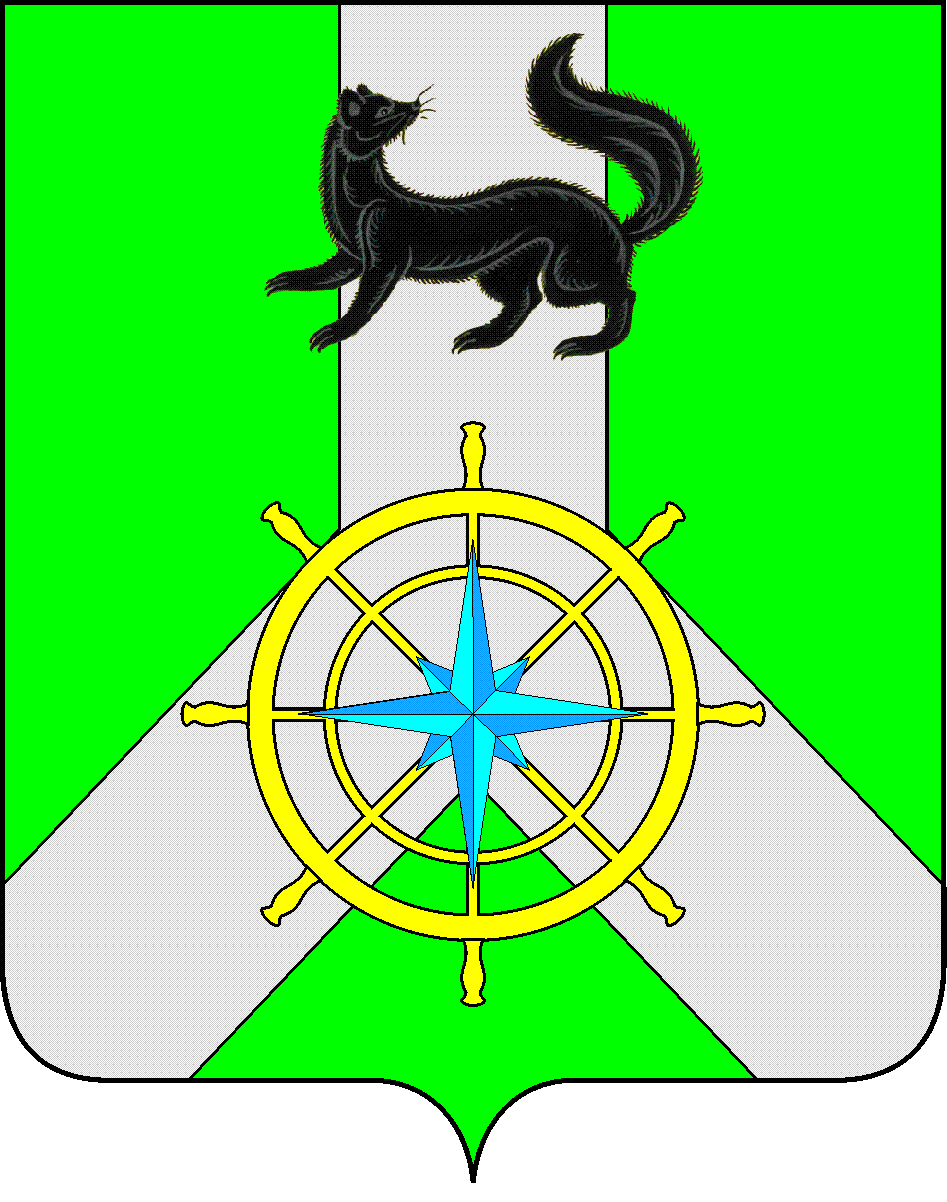 Р О С С И Й С К А Я  Ф Е Д Е Р А Ц И ЯИ Р К У Т С К А Я  О Б Л А С Т ЬК И Р Е Н С К И Й   М У Н И Ц И П А Л Ь Н Ы Й   Р А Й О НД У М А РЕШЕНИЕ №223/6В соответствии с Федеральным законом от 29 декабря 2012 №-273 ФЗ «Об образовании в Российской Федерации, в связи с вступлением в силу Решения Думы Киренского муниципального района № 48/6 от 25 февраля 2015 года «Об утверждении Порядка взимания платы за присмотр и уход за детьми, осваивающими образовательные программы дошкольного образования в муниципальных организациях, осуществляющих образовательную деятельность на территории Киренского муниципального района», руководствуясь ст.ст.25, 54 Устава муниципального образования Киренский район,ДУМА РЕШИЛА:Решение Думы Киренского муниципального района № 222/4 от 19 июля 2006 года «Об оплате за содержание детей в муниципальных дошкольных образовательных учреждениях Киренского района» отменить с 13 марта 2015 года.Решение подлежит официальному опубликованию в газете «Ленские зори» и размещению на официальном сайте администрации Киренского муниципального района www.kirenskrn.irkobl.ru в разделе «Дума Киренского района».Решение вступает в силу со дня его официального опубликования (обнародования).МэрКиренского муниципального района					К.В. СвистелинПредседатель ДумыКиренского муниципального района					Д.М. Ткаченко22 февраля 2017 г.г. КиренскОб отмене Решения Думы Киренского муниципального района №222/4 от 19 июля 2006 года «Об оплате за содержание детей в муниципальных дошкольных образовательных учреждениях Киренского района»